Managing and Adapting Practice (MAP): Evidence-Based Practices in OMH-Licensed Community Based Provider Agencies to Serve Children with Significant Mental Health Needs and their FamiliesAttestation MAP Funding Requirements: Staff attending MAP training must:Commit to the training program for 4-5 monthsProvide direct clinical servicesCarry a caseload that includes at least 3 children or adolescentsFrequently treat childhood anxiety, depression, trauma, and/or disruptive behavior disorderOR supervise clinicians who meet the above criteria (These clinicians must also be participating in MAP training)Full commitment to the MAP training includes:Participation in a 1-hour pre-training webinar and 4 days of webinar-based trainingParticipation in at least 6 of 8 webinar consultations (bi-weekly by video conference) across 4 monthsParticipation in a 4-hour mid-point webinar training (held 2 months after the initial 4-day training)Submission of certification materials at the end of the 5-month period with a passing score to qualify for certification All three individuals’ complete trainings and receive receipt of NYS MAP certificationIntegration and continued use of MAP for a minimum of 6 months post certificationAll three individuals participate in training feedback and attendance at no more than 2 one-hour sessions with OMH regarding the promotion and applications of MAP more widely in NYS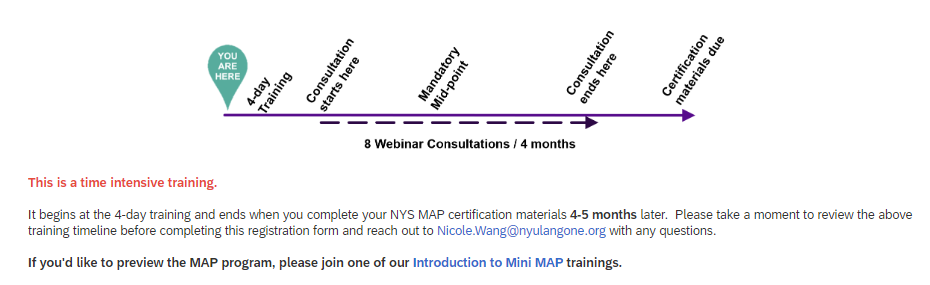 I attest to understanding and agree to all the required components of participation: Name: __________________________________________________________________________Signature: _____________ Date: ________________________Agency: ______________________ ____________________________________________________ 				